Dundee City Council Common Good FundGrant Application2023/2024Checklist for the Common Good Fund Application FormBefore submitting your application form, please use the below checklist to ensure that your form is as fully completed as possible. Please also note that submitting an incomplete form can cause delays in processing or rejection of your application.Have you:Outputs & OutcomesIt is expected that applicants will have evidence to support performance information when completing returns on the performance against target.  Consideration of this should be given when outputs and outcomes are set out.All applications should be submitted electronically to paul.davies@dundeecity.gov.uk(Please note that due to covid-19 we are currently unable to receive any physical copies of applications)For any enquiries please contact:-Email:		 paul.davies@dundeecity.gov.ukPhone No:	434624Applicant InformationApplicant InformationName of Applicant GroupActivity TitleGrant Requested (£)GuidanceCommon Good is a term synonymous with the creation of Burghs as trading counties.  A Burgh became a trading county when the King licensed that Burgh to have markets, and at that time a Burgh Fund was set up and is now referred to as the Common Good Fund. As indicated by its name, the Fund is to be used for the common good of the City. Under Section 222 of the Local Government (Scotland) Act 1973, it stated that the then District Council in administering the Common Good Fund must "have regard to the interests of all inhabitants of the district".It has been accepted as custom and practice that the Common Good Fund should not meet expenditure of a recurring nature other than supporting blood donation at the Caird Hall, and the annual Festival of Remembrance. With these exceptions applications to the fund should be one-off in nature and repeat applications will not be considered.For 2023/24 the focus of this year’s allocation of Common Good funding will continue to prioritise agencies supporting those who find themselves in need. To facilitate a fairer distribution of the fund, decisions on applications received will be made on a quarterly basis in May, August, November and February. Applications should therefore be submitted by the middle of the preceding month at the latest, to allow time for assessment to be carried out. On this basis, the 2023/24 Deadlines are; Monday 22nd May, 21st August, 20th November and 19th February. In exceptional cases, applications that are time critical may be considered outside this cycle. Please contact paul.davies@dundeecity.gov.uk if this could apply to a potential application.Bodies applying for an Award must be free of any political bias and must not use the Award to fund activities involving Political Campaigning.  Awards are generally in the range of £3,000 to £10,000.Conflict of interest is the term used to describe a situation where an individual has more than one interest in a decision, for example where a member of a board has an interest both as a member but also as a potential beneficiary of that board's decision.  In making decisions which involve public money, it is important that all decisions are made in the public interest (and are seen to be made in the public interest) and not in the interest of any individual.Individuals should be regarded as having an interest (financial or otherwise) in a project or activity or in the provision of services if:-Any spouse, partner or close relative has an interest in it; orAny firm of which he or she is a partner has an interest in it; orAny company of which he or she is a director, substantial shareholder or employee has an interest in it; orAny organisation of which he or she is a management committee member, trustee, employee, voluntary worker or elected representative has an interest in it.Bodies in receipt of an Award shall ensure that there is suitable publicity for the work / activity funded by the Award at the start, and in appropriate ways and at appropriate intervals thereafter. In such publicity, full recognition should be given to the value of the Award received.GuidanceCommon Good is a term synonymous with the creation of Burghs as trading counties.  A Burgh became a trading county when the King licensed that Burgh to have markets, and at that time a Burgh Fund was set up and is now referred to as the Common Good Fund. As indicated by its name, the Fund is to be used for the common good of the City. Under Section 222 of the Local Government (Scotland) Act 1973, it stated that the then District Council in administering the Common Good Fund must "have regard to the interests of all inhabitants of the district".It has been accepted as custom and practice that the Common Good Fund should not meet expenditure of a recurring nature other than supporting blood donation at the Caird Hall, and the annual Festival of Remembrance. With these exceptions applications to the fund should be one-off in nature and repeat applications will not be considered.For 2023/24 the focus of this year’s allocation of Common Good funding will continue to prioritise agencies supporting those who find themselves in need. To facilitate a fairer distribution of the fund, decisions on applications received will be made on a quarterly basis in May, August, November and February. Applications should therefore be submitted by the middle of the preceding month at the latest, to allow time for assessment to be carried out. On this basis, the 2023/24 Deadlines are; Monday 22nd May, 21st August, 20th November and 19th February. In exceptional cases, applications that are time critical may be considered outside this cycle. Please contact paul.davies@dundeecity.gov.uk if this could apply to a potential application.Bodies applying for an Award must be free of any political bias and must not use the Award to fund activities involving Political Campaigning.  Awards are generally in the range of £3,000 to £10,000.Conflict of interest is the term used to describe a situation where an individual has more than one interest in a decision, for example where a member of a board has an interest both as a member but also as a potential beneficiary of that board's decision.  In making decisions which involve public money, it is important that all decisions are made in the public interest (and are seen to be made in the public interest) and not in the interest of any individual.Individuals should be regarded as having an interest (financial or otherwise) in a project or activity or in the provision of services if:-Any spouse, partner or close relative has an interest in it; orAny firm of which he or she is a partner has an interest in it; orAny company of which he or she is a director, substantial shareholder or employee has an interest in it; orAny organisation of which he or she is a management committee member, trustee, employee, voluntary worker or elected representative has an interest in it.Bodies in receipt of an Award shall ensure that there is suitable publicity for the work / activity funded by the Award at the start, and in appropriate ways and at appropriate intervals thereafter. In such publicity, full recognition should be given to the value of the Award received.Fully completed the information on the front of the formProvided a response to all sections of the application form (including indicating a section as ‘N/A’ where relevant)Checked that your budget adds up properly?Included appropriate, measurable outputs & outcomes?Provided your groups accounts, where applicable?Sourced and attached relevant quotes?Checked that the bank details are correct / complete?Signed the form and given accurate contact details?Who is the grant for? (Name of Applicant Group / Department)Do you receive any Dundee City Council funding? (If yes, list all below)Do you receive any Dundee City Council funding? (If yes, list all below)Do you receive any Dundee City Council funding? (If yes, list all below)Do you receive any Dundee City Council funding? (If yes, list all below)YES / NOSource of Funding and ContactSource of Funding and ContactAmount FundedRecurring or One OffRecurring or One OffPlease give a description of what you want this grant for (Expand this text box if required)How many people will benefit from this project?How many people will benefit from this project?MALEFEMALEWHOLE COMMUNITY (tick if applicable)WHOLE COMMUNITY (tick if applicable)WHOLE COMMUNITY (tick if applicable)WHOLE COMMUNITY (tick if applicable)Please say why the project is needed (Expand this text box if required)Has your agency / the service you plan to deliver been financially impacted by covid-19? If yes, please describe how, including how it impacts on this application (e.g. any additional costs associated with introducing / restarting services in line with guidance from the Scottish Government)How will the service for which funding is sought help to mitigate / alleviate the impact of covid-19 on your client group? (i.e. what type of support is being provided)What other sources of funding have you secured / tried to secure for this project? (Detail below, including applications that are pending or that have been turned down)What other sources of funding have you secured / tried to secure for this project? (Detail below, including applications that are pending or that have been turned down)Source of Funding (detail if this funding is for more than 1 year, if applicable)£What are the costs of your project and how much money is required? Please give specific details (expand list / use an additional sheet if required) and provide quotes.What are the costs of your project and how much money is required? Please give specific details (expand list / use an additional sheet if required) and provide quotes.What are the costs of your project and how much money is required? Please give specific details (expand list / use an additional sheet if required) and provide quotes.Cost HeadingFull Costs(£)Common Good(£)TotalsWhat is the planned end date of the event/activity?Outcome:Outcome:Purpose of activity / project within this Outcome:Purpose of activity / project within this Outcome:Target 2023/24OutputsOutcomes / Indicators:If reserves held are less than three months operating expenses please confirm this belowIf your group holds reserves to the value of three or more months operating expenses, or you are requesting more than £5,000 in funding, then a copy of your group's annual accounts is required with this application. Please indicate if accounts are being submitted belowWhat other documents are you attaching to evidence the budget costs for this application? (e.g. quotes, estimates, projected income and expenditure)BANK DETAILSBANK DETAILSName of AccountName of BankSort CodeAccount NumberSignature of Applicant (responsible for completing financial and activity reports)Name (please print)Position in OrganisationAddressDateTelephone NumberEmail AddressPlease ensure bank details have been provided and the application is signed before submission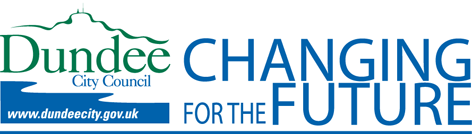 